OBJEDNÁVKA 9201/0120/24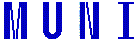 Konečný příjemce:Masarykova univerzita Ústav výpočetní techniky Šumavská 416/15602 00	BrnoDatum vystavení:	22.02.2024Datum dodání: Forma dopravy:Upozorňujeme, že Masarykova univerzita je plátcem daně z přidané hodnoty. Číslo objednávky uveďte na fakturu.Akceptujeme Vaši nabídku ze dne 21.2.2024 a objednáváme:Množství MJ	Název položkyX ksProdloužení technické podpory pro Flowmon ADS Enterprise FM-ADS-SW-E-SS.Tato Smlouva nabývá účinnosti dnem jejího zveřejnění v Registru smluv dle zákona č. 340/2015 Sb. Podání návrhu na zveřejnění do registru smluv provede v zákonné lhůtě smluvní strana Masarykova univerzita.Razítko a podpis:Masarykova univerzita je veřejnou vysokou školou podle zákona o VŠ č. 111/1998 Sb.